Your School Name____________________________________________________	Opposition School Name____________________________________________________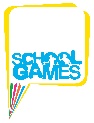 SCHOOL GAMES VALUES SCORE SHEET 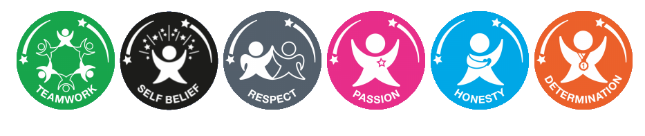 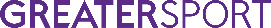 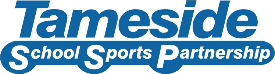 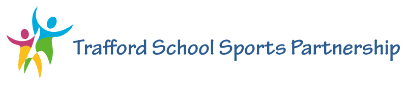 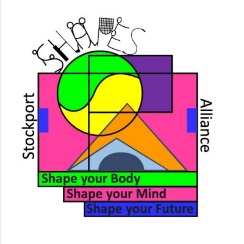 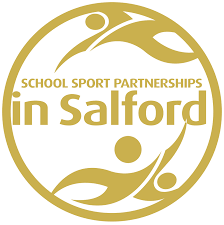 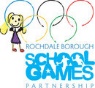 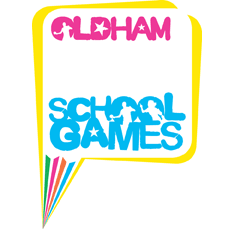 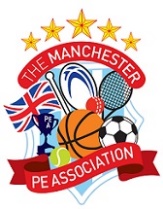 Following each match please privately with your team rate your opponents on all six of the School Games Values below.  The highest scoring (most spirited) team to be announced at the end of the competition.  Please remember that a score of 3 is considered a “good” score.  A score of 5 means they did something exceptionally well.Following each match please privately with your team rate your opponents on all six of the School Games Values below.  The highest scoring (most spirited) team to be announced at the end of the competition.  Please remember that a score of 3 is considered a “good” score.  A score of 5 means they did something exceptionally well.PoorNot GoodAverageGoodVery GoodExcellent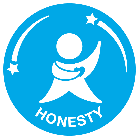 1.  Honesty They didn’t break the rules on purpose and when they didn’t know the rules they listened and learn from their mistakes. They accepted the referees’ decision. 0*12345*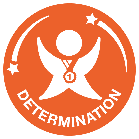 2. Determination They showed mental strength and self-discipline to overcome obstacles and kept going.0*12345*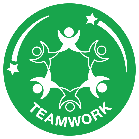 3. TeamworkThey treated everyone equally, supported each other and were positive team players.0*12345*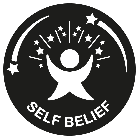 4. Self BeliefThey showed confidence in themselves to reach their personal best, individually and as a team.0*12345*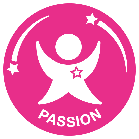 5. PassionThey were enthusiastic and keen to take part, they gave lots of effort.0*12345*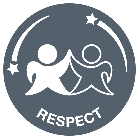 6.  RespectThey were positive & polite to opposition and officials, shook hands after the game whatever the result. They left an overall good impression during and after the game.0*12345*Comments if you have selected 0* or 5*Comments if you have selected 0* or 5*TotalTotalTotalTotalTotalTotalValueWhat that MeansHonestyHonesty with others and with yourself. Having the courage to do the right thing and what you know is right. Let the best person win not the best cheat.DeterminationDetermination is about the journey you go on to push yourself and achieve your dreams. Have the mental strength and self-discipline to overcome obstacles, commit to your goals and keep working every day to become the very best you can be. Don’t hold back.TeamworkTreating everyone equally, supporting each other and working together to achieve your very best level. Celebrate each other’s successes and be a positive ream player.Self BeliefYou’ve got to believe to achieve. Have the self belief and confidence to succeed and reach your personal best.PassionGiving it 100 percent. Putting your heart and soul into the game and never giving up. Passion makes you enter the race and passion makes you finish it.RespectRespect for the referee, for the opposition, for your team mates, for yourself and for the game. Accepting victory and defeat with grace, treating others politely and with understanding. Respect every day, in every sport and for everyone.